KARYA TULIS ILMIAH PENGARUH VARIASI DOSIS DAN WAKTU KONTAK APLIKASI DESINFEKTAN STERICIDE TERHADAP PENURUNAN ANGKA KUMAN UDARA RUANG PERAWATAN BOUGENVILLE DAN FLAMBOYAN  RUMAH SAKIT PANTI WALUYO PURWOREJO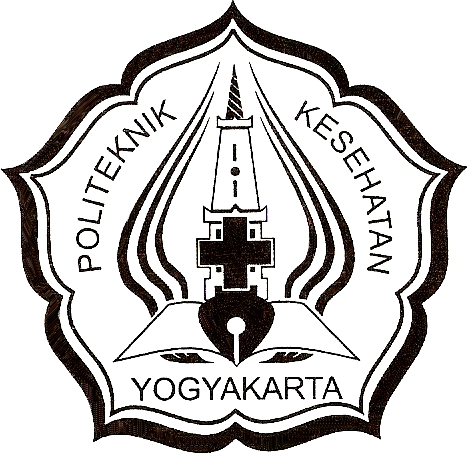 Diajukan Oleh :FITRIANA KURNIAWATINIM : PO 7133108062KEMENTERIAN KESEHATAN REPUBLIK INDONESIAPOLITEKNIK KESEHATAN YOGYAKARTAJURUSAN KESEHATAN LINGKUNGAN2011